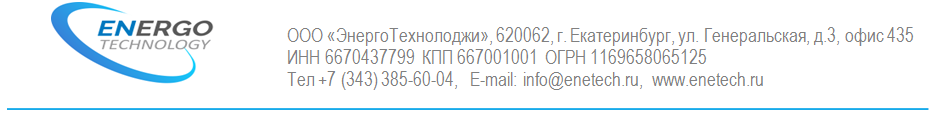 ОПРОСНЫЙ ЛИСТ-ЗАЯВКА ДЛЯ ЗАКАЗА  КТПНа отходящих фидерах с учѐтом, дополнительно пишется буква «У»Дополнительные требования  	Количество трансформаторовКоличество трансформаторовКоличество трансформаторовКоличество трансформаторовКоличество трансформаторовКоличество трансформаторовОдин Два Один Два Один Два Один Два Один Два Один Два Один Два Один Два Один Два Один Два Вид подстанцииВид подстанцииВид подстанцииВид подстанцииВид подстанцииВид подстанцииПроходная Тупиковая Проходная Тупиковая Проходная Тупиковая Проходная Тупиковая Проходная Тупиковая Проходная Тупиковая Проходная Тупиковая Проходная Тупиковая Проходная Тупиковая Проходная Тупиковая Тип подстанцииТип подстанцииТип подстанцииТип подстанцииТип подстанцииТип подстанцииМачтовая Киосковая Столбовая Внутр. Мачтовая Киосковая Столбовая Внутр. Мачтовая Киосковая Столбовая Внутр. Мачтовая Киосковая Столбовая Внутр. Мачтовая Киосковая Столбовая Внутр. Мачтовая Киосковая Столбовая Внутр. Мачтовая Киосковая Столбовая Внутр. Мачтовая Киосковая Столбовая Внутр. Мачтовая Киосковая Столбовая Внутр. Мачтовая Киосковая Столбовая Внутр. Мощность подстанции, кВАМощность подстанции, кВАМощность подстанции, кВАМощность подстанции, кВАМощность подстанции, кВАМощность подстанции, кВА16 25 40 63 100160 250 400 630  100016 25 40 63 100160 250 400 630  100016 25 40 63 100160 250 400 630  100016 25 40 63 100160 250 400 630  100016 25 40 63 100160 250 400 630  100016 25 40 63 100160 250 400 630  100016 25 40 63 100160 250 400 630  100016 25 40 63 100160 250 400 630  100016 25 40 63 100160 250 400 630  100016 25 40 63 100160 250 400 630  1000Тип трансформатораТип трансформатораТип трансформатораТип трансформатораТип трансформатораТип трансформатораТМ ТМГ ТМЗ ТМФ ТС ТСЗ ТСГЛ  ТСЗГЛ ТМ ТМГ ТМЗ ТМФ ТС ТСЗ ТСГЛ  ТСЗГЛ ТМ ТМГ ТМЗ ТМФ ТС ТСЗ ТСГЛ  ТСЗГЛ ТМ ТМГ ТМЗ ТМФ ТС ТСЗ ТСГЛ  ТСЗГЛ ТМ ТМГ ТМЗ ТМФ ТС ТСЗ ТСГЛ  ТСЗГЛ ТМ ТМГ ТМЗ ТМФ ТС ТСЗ ТСГЛ  ТСЗГЛ ТМ ТМГ ТМЗ ТМФ ТС ТСЗ ТСГЛ  ТСЗГЛ ТМ ТМГ ТМЗ ТМФ ТС ТСЗ ТСГЛ  ТСЗГЛ ТМ ТМГ ТМЗ ТМФ ТС ТСЗ ТСГЛ  ТСЗГЛ ТМ ТМГ ТМЗ ТМФ ТС ТСЗ ТСГЛ  ТСЗГЛ Группа соединения трансформатораГруппа соединения трансформатораГруппа соединения трансформатораГруппа соединения трансформатораГруппа соединения трансформатораГруппа соединения трансформатораД/Ун-11 У/Ун-0 Д/Ун-11 У/Ун-0 Д/Ун-11 У/Ун-0 Д/Ун-11 У/Ун-0 Д/Ун-11 У/Ун-0 Д/Ун-11 У/Ун-0 Д/Ун-11 У/Ун-0 Д/Ун-11 У/Ун-0 Д/Ун-11 У/Ун-0 Д/Ун-11 У/Ун-0 Сторона ВНСторона ВНСторона ВНСторона ВНСторона ВНСторона ВНСторона ВНСторона ВНСторона ВНСторона ВНСторона ВНСторона ВНСторона ВНСторона ВНСторона ВНСторона ВНКласс напряжения на стороне ВНКласс напряжения на стороне ВНКласс напряжения на стороне ВНКласс напряжения на стороне ВНКласс напряжения на стороне ВНКласс напряжения на стороне ВН6 кВ 10 кВ 6 кВ 10 кВ 6 кВ 10 кВ 6 кВ 10 кВ 6 кВ 10 кВ 6 кВ 10 кВ 6 кВ 10 кВ 6 кВ 10 кВ 6 кВ 10 кВ 6 кВ 10 кВ Исполнение ввода УВНИсполнение ввода УВНИсполнение ввода УВНИсполнение ввода УВНИсполнение ввода УВНИсполнение ввода УВНВоздушный Кабельный Воздушный Кабельный Воздушный Кабельный Воздушный Кабельный Воздушный Кабельный Воздушный Кабельный Воздушный Кабельный Воздушный Кабельный Воздушный Кабельный Воздушный Кабельный Наличие разрядников,ограничителейНаличие разрядников,ограничителейНаличие разрядников,ограничителейНаличие разрядников,ограничителейНаличие разрядников,ограничителейНаличие разрядников,ограничителейРВО ОПН Нет РВО ОПН Нет РВО ОПН Нет РВО ОПН Нет РВО ОПН Нет РВО ОПН Нет РВО ОПН Нет РВО ОПН Нет РВО ОПН Нет РВО ОПН Нет Вид коммутационного аппарата на сторонеВН (РВЗ, ВНР, ВНА, др)Вид коммутационного аппарата на сторонеВН (РВЗ, ВНР, ВНА, др)Вид коммутационного аппарата на сторонеВН (РВЗ, ВНР, ВНА, др)Вид коммутационного аппарата на сторонеВН (РВЗ, ВНР, ВНА, др)Вид коммутационного аппарата на сторонеВН (РВЗ, ВНР, ВНА, др)Вид коммутационного аппарата на сторонеВН (РВЗ, ВНР, ВНА, др)Указать полную маркировкуБез ком-го аппарата Указать полную маркировкуБез ком-го аппарата Указать полную маркировкуБез ком-го аппарата Указать полную маркировкуБез ком-го аппарата Указать полную маркировкуБез ком-го аппарата Указать полную маркировкуБез ком-го аппарата Указать полную маркировкуБез ком-го аппарата Указать полную маркировкуБез ком-го аппарата Указать полную маркировкуБез ком-го аппарата Указать полную маркировкуБез ком-го аппарата Наличие секционирования на стороне ВННаличие секционирования на стороне ВННаличие секционирования на стороне ВННаличие секционирования на стороне ВННаличие секционирования на стороне ВННаличие секционирования на стороне ВНДа Нет Да Нет Да Нет Да Нет Да Нет Да Нет Да Нет Да Нет Да Нет Да Нет Наличие силового трансформатораНаличие силового трансформатораНаличие силового трансформатораНаличие силового трансформатораНаличие силового трансформатораНаличие силового трансформатораДа Нет Да Нет Да Нет Да Нет Да Нет Да Нет Да Нет Да Нет Да Нет Да Нет Наличие учета на стороне ВННаличие учета на стороне ВННаличие учета на стороне ВННаличие учета на стороне ВННаличие учета на стороне ВННаличие учета на стороне ВНДа Нет Указать полную маркировкуДа Нет Указать полную маркировкуДа Нет Указать полную маркировкуДа Нет Указать полную маркировкуДа Нет Указать полную маркировкуДа Нет Указать полную маркировкуДа Нет Указать полную маркировкуДа Нет Указать полную маркировкуДа Нет Указать полную маркировкуДа Нет Указать полную маркировкуТрансформаторы тока ВНТрансформаторы тока ВНТрансформаторы тока ВНТрансформаторы тока ВНТрансформаторы тока ВНТрансформаторы тока ВНУказать видУказать видУказать видУказать видУказать видУказать видУказать видУказать видУказать видУказать видТрансформаторы напряжения ВНТрансформаторы напряжения ВНТрансформаторы напряжения ВНТрансформаторы напряжения ВНТрансформаторы напряжения ВНТрансформаторы напряжения ВНУказать видУказать видУказать видУказать видУказать видУказать видУказать видУказать видУказать видУказать видЗащита трансформатора предохранителямиЗащита трансформатора предохранителямиЗащита трансформатора предохранителямиЗащита трансформатора предохранителямиЗащита трансформатора предохранителямиЗащита трансформатора предохранителямиПКТ-101 ПКТ-102 ПКТ-103 ПКТ-101 ПКТ-102 ПКТ-103 ПКТ-101 ПКТ-102 ПКТ-103 ПКТ-101 ПКТ-102 ПКТ-103 ПКТ-101 ПКТ-102 ПКТ-103 ПКТ-101 ПКТ-102 ПКТ-103 ПКТ-101 ПКТ-102 ПКТ-103 ПКТ-101 ПКТ-102 ПКТ-103 ПКТ-101 ПКТ-102 ПКТ-103 ПКТ-101 ПКТ-102 ПКТ-103 Сторона ННСторона ННСторона ННСторона ННСторона ННСторона ННСторона ННСторона ННСторона ННСторона ННСторона ННСторона ННСторона ННСторона ННСторона ННСторона ННИсполнение выводов РУННИсполнение выводов РУННИсполнение выводов РУННИсполнение выводов РУННИсполнение выводов РУННИсполнение выводов РУННВоздушный Кабельный Воздушный Кабельный Воздушный Кабельный Воздушный Кабельный Воздушный Кабельный Воздушный Кабельный Воздушный Кабельный Воздушный Кабельный Воздушный Кабельный Воздушный Кабельный Наличие разрядников, ограничителейНаличие разрядников, ограничителейНаличие разрядников, ограничителейНаличие разрядников, ограничителейНаличие разрядников, ограничителейНаличие разрядников, ограничителейРВН ОПН Нет РВН ОПН Нет РВН ОПН Нет РВН ОПН Нет РВН ОПН Нет РВН ОПН Нет РВН ОПН Нет РВН ОПН Нет РВН ОПН Нет РВН ОПН Нет Вид вводного коммутационного аппарата настороне ННВид вводного коммутационного аппарата настороне ННВид вводного коммутационного аппарата настороне ННВид вводного коммутационного аппарата настороне ННВид вводного коммутационного аппарата настороне ННВид вводного коммутационного аппарата настороне ННРубильник Тип	Ном. ток	АРубильник Тип	Ном. ток	АРубильник Тип	Ном. ток	АРубильник Тип	Ном. ток	АРубильник Тип	Ном. ток	АРубильник Тип	Ном. ток	АРубильник Тип	Ном. ток	АРубильник Тип	Ном. ток	АРубильник Тип	Ном. ток	АРубильник Тип	Ном. ток	АВид вводного коммутационного аппарата настороне ННВид вводного коммутационного аппарата настороне ННВид вводного коммутационного аппарата настороне ННВид вводного коммутационного аппарата настороне ННВид вводного коммутационного аппарата настороне ННВид вводного коммутационного аппарата настороне ННАвтомат Тип	Ном. ток	ААвтомат Тип	Ном. ток	ААвтомат Тип	Ном. ток	ААвтомат Тип	Ном. ток	ААвтомат Тип	Ном. ток	ААвтомат Тип	Ном. ток	ААвтомат Тип	Ном. ток	ААвтомат Тип	Ном. ток	ААвтомат Тип	Ном. ток	ААвтомат Тип	Ном. ток	АТип выключателя отходящих линийТип выключателя отходящих линийТип выключателя отходящих линийТип выключателя отходящих линийТип выключателя отходящих линийТип выключателя отходящих линийВА А37 АЕ АвМ РПС ВА А37 АЕ АвМ РПС ВА А37 АЕ АвМ РПС ВА А37 АЕ АвМ РПС ВА А37 АЕ АвМ РПС ВА А37 АЕ АвМ РПС ВА А37 АЕ АвМ РПС ВА А37 АЕ АвМ РПС ВА А37 АЕ АвМ РПС ВА А37 АЕ АвМ РПС Трансформаторы токаТрансформаторы токаТрансформаторы токаТрансформаторы токаТрансформаторы токаТрансформаторы токаТип и кол-воТип и кол-воТип и кол-воТип и кол-воТип и кол-воТип и кол-воТип и кол-воТип и кол-воТип и кол-воТип и кол-воНаличиеНаличиеНаличиеНаличиеНаличиеНаличиеАмперметр кол-во	Вольтметр Амперметр кол-во	Вольтметр Амперметр кол-во	Вольтметр Амперметр кол-во	Вольтметр Амперметр кол-во	Вольтметр Амперметр кол-во	Вольтметр Амперметр кол-во	Вольтметр Амперметр кол-во	Вольтметр Амперметр кол-во	Вольтметр Амперметр кол-во	Вольтметр Наличие секционирования на стороне НННаличие секционирования на стороне НННаличие секционирования на стороне НННаличие секционирования на стороне НННаличие секционирования на стороне НННаличие секционирования на стороне ННДа Нет Да Нет Да Нет Да Нет Да Нет Да Нет Да Нет Да Нет Да Нет Да Нет Наличие АВР на стороне НННаличие АВР на стороне НННаличие АВР на стороне НННаличие АВР на стороне НННаличие АВР на стороне НННаличие АВР на стороне ННДа Нет Да Нет Да Нет Да Нет Да Нет Да Нет Да Нет Да Нет Да Нет Да Нет Способ выполнения нейтрали на стороне ННСпособ выполнения нейтрали на стороне ННСпособ выполнения нейтрали на стороне ННСпособ выполнения нейтрали на стороне ННСпособ выполнения нейтрали на стороне ННСпособ выполнения нейтрали на стороне ННГлухозаземленная Изолированная Глухозаземленная Изолированная Глухозаземленная Изолированная Глухозаземленная Изолированная Глухозаземленная Изолированная Глухозаземленная Изолированная Глухозаземленная Изолированная Глухозаземленная Изолированная Глухозаземленная Изолированная Глухозаземленная Изолированная Наличие учета настороне НННаличие учета настороне ННна вводена вводена вводена вводеУказать полную маркировкуУказать полную маркировкуУказать полную маркировкуУказать полную маркировкуУказать полную маркировкуУказать полную маркировкуУказать полную маркировкуУказать полную маркировкуУказать полную маркировкуУказать полную маркировкуНаличие учета настороне НННаличие учета настороне ННна фидерахна фидерахна фидерахна фидерахУказать полную маркировкуУказать полную маркировкуУказать полную маркировкуУказать полную маркировкуУказать полную маркировкуУказать полную маркировкуУказать полную маркировкуУказать полную маркировкуУказать полную маркировкуУказать полную маркировкуЛиния уличного освещенияЛиния уличного освещенияЛиния уличного освещенияЛиния уличного освещенияЛиния уличного освещенияЛиния уличного освещенияДа Нет Указать номинальный токДа Нет Указать номинальный токДа Нет Указать номинальный токДа Нет Указать номинальный токДа Нет Указать номинальный токДа Нет Указать номинальный токДа Нет Указать номинальный токДа Нет Указать номинальный токДа Нет Указать номинальный токДа Нет Указать номинальный токКоличество КТПКоличество КТПКоличество КТПКоличество КТПКоличество КТПКоличество КТПIсекцияОтходящие линииОтходящие линии1233456789101112IсекцияНоминальный ток, АНоминальный ток, АIIсекцияОтходящие линииОтходящие линии1233456789101112IIсекцияНоминальный ток, АНоминальный ток, А